           ҠАРАР                                                           П О С Т А Н О В Л Е Н И Е                  «12» февраль 2019 й.                          № 15                  «12» февраля 2019 г.Об утверждении муниципальной программы  «Профилактика терроризма, экстремизма и наркомании на территории сельского поселения Тятер-Араслановский сельсовет муниципального района Стерлибашевский район Республики Башкортостан на 2019-2021 годы»	В соответствии с Федеральным законом от 06.10.2003 г. № 131-ФЗ «Об общих принципах организации местного самоуправления в Российской Федерации», Федеральным законом от 25.07.2002 г. № 114-ФЗ «О противодействии экстремистской деятельности», Федеральным Законом от 06.03.2006 г. №35-ФЗ «О противодействии терроризму», Федеральным Законом от 08.01.1998 г. № 3- ФЗ «О наркотических средствах и психотропных веществах», в целях профилактики терроризма и экстремизма, а так же минимизации и (или) ликвидации последствий проявления терроризма и экстремизма, обеспечения безопасности граждан   антитеррористической защищенности потенциальных объектов террористических посягательств, в том числе критически важных объектов инфраструктуры и жизнеобеспечения, а так же мест массового пребывания людей на территории сельского поселения  Администрация сельского поселения Тятер-Араслановский сельсовет муниципального района Стерлибашевский район Республики Башкортостан ПОСТАНОВЛЕТ:1.Утвердить муниципальную программу «Профилактика терроризма, экстремизма и наркомании на территории сельского поселения Тятер-Араслановский сельсовет муниципального района Стерлибашевский район Республики Башкортостан на 2019-2021 годы» (прилагается).2. Обнародовать данное постановление на информационном стенде, расположенном в здании Администрации сельского поселения Тятер-Араслановский сельсовет муниципального района Стерлибашевский район Республики Башкортостан и разместить на сайте Администрации сельского поселения Тятер-Араслановский сельсовет муниципального района Стерлибашевский район Республики Башкортостан 3.Настоящее постановление вступает в силу с 01 января 2019 года.4. Контроль над исполнением настоящего постановления оставляю за собой.Глава сельского поселения Тятер-Араслановский сельсовет                                                          С.С. Гумеров Приложение                                                                                            к постановлению                                                                                  главы  сельского поселения                                                             Тятер-Араслановский сельсовет                                      муниципального района                                            Стерлибашевский район                                                    Республики Башкортостан от  12.02.2019 № 15Муниципальная программа «Профилактика терроризма, экстремизма и наркомании на территории сельского поселения Тятер-Араслановский сельсовет муниципального района Стерлибашевский район Республики Башкортостан на 2019-2021 годы»Паспорт программы1.Содержание проблемы и обоснование необходимостиеё решения программными методамиПрограмма мероприятий по профилактике терроризма, экстремизма и наркомании, а также минимизации и (или) ликвидации последствий проявлений терроризма, экстремизма и наркомании на территории сельского поселения Тятер-Араслановский сельсовет муниципального района Стерлибашевский район Республики Башкортостан является важнейшим направлением реализации принципов целенаправленной, последовательной работы по консолидации общественно-политических сил, национально-культурных, культурных и религиозных организаций и безопасности граждан.Формирование установок толерантного сознания и поведения, веротерпимости и миролюбия, профилактика различных видов экстремизма имеет в настоящее время особую актуальность, обусловленную сохраняющейся социальной напряженностью в обществе, продолжающимися межэтническими и межконфессиональными конфликтами, ростом сепаратизма и национального экстремизма, являющихся прямой угрозой безопасности не только региона, но и страны в целом. Наиболее рельефно все это проявилось на Северном Кавказе в виде вспышек ксенофобии, фашизма, фанатизма и фундаментализма. Эти явления в крайних формах своего проявления находят выражение в терроризме, который в свою очередь усиливает деструктивные процессы в обществе. Усиление миграционных потоков остро ставит проблему адаптации молодежи к новым для них социальным условиям, а также создает проблемы для адаптации принимающего населения к быстрорастущим этнокультурным диаспорам и землячествам, которые меняют демографическую ситуацию нашего поселения.Эти проявления усугубляются применением наркотических средств и психотропных веществ.Наиболее экстремистки рискогенной группой выступает молодежь, это вызвано как социально- экономическими, так и этнорелигиозными факторами.Особую настороженность вызывает снижение общеобразовательного и общекультурного уровня молодых людей, чем пользуются экстремистки настроенные радикальные политические и религиозные силы.Таким образом, экстремизм, терроризм, наркомания и преступность представляют реальную угрозу общественной безопасности, подрывают авторитет органов местного самоуправления и оказывают негативное влияние на все сферы общественной жизни. Их проявления вызывают социальную напряженность, влекут затраты населения, организаций и предприятий на ликвидацию прямого и косвенного ущерба от преступных деяний.В сельском поселении Тятер-Араслановский сельсовет накоплен положительный опыт по сохранению межнационального мира и согласия, активно ведется работа по искоренению рисков экстремизма в начальной стадии, повышение толерантности населения и преодоления этносоциальных и религиозных противоречий.Системный подход к мерам, направленным на предупреждение, выявление, устранение причин и условий, способствующих экстремизму, терроризму, совершению правонарушений, является одним из важнейших условий улучшения социально-экономической ситуации в поселении.Для реализации такого подхода необходима муниципальная программа по профилактике терроризма, экстремизма, наркомании и созданию условий для деятельности добровольных формирований населения по охране общественного порядка, предусматривающая максимальное использование потенциала местного самоуправления и других субъектов в сфере профилактики правонарушений.Программа является документом, открытым для внесения изменений и дополнений.2.Цели и задачи ПрограммыГлавная цель Программы - организация антитеррористической деятельности, противодействие возможным фактам проявления терроризма и экстремизма, распространению наркотиков и психотропных веществ, укрепление доверия населения к работе органов государственной власти и органов местного самоуправления, администрации сельского поселения Тятер-Араслановский сельсовет, правоохранительным органам, формирование толерантной среды на основе ценностей многонационального российского общества, общероссийской гражданской идентичности и культурного самосознания, принципов соблюдения прав и свобод человека.Основными задачами реализации Программы являются:• утверждение основ гражданской идентичности, как начала, объединяющего всех жителей муниципального образования «Сельское поселение Тятер-Араслановский сельсовет»;• воспитание культуры толерантности и межнационального согласия;• достижение необходимого уровня правовой культуры граждан как основы толерантного сознания и поведения;• формирование в молодежной среде мировоззрения и духовно-нравственной атмосферы этнокультурного взаимоуважения, основанных на принципах уважения прав и свобод человека, стремления к межэтническому миру и согласию, готовности к диалогу;• общественное осуждение и пресечение на основе действующего законодательства любых проявлений дискриминации, насилия, расизма и экстремизма на национальной и конфессиональной почве.• разработка и реализация в муниципальных учреждениях культуры и по работе с молодежью образовательных программ, направленных на формирование у подрастающего поколения позитивных установок на этническое многообразие.3.Нормативное обеспечение программыПравовую основу для реализации программы определили:а) Конституция Российской Федерации;б) Федеральные Законы от 27.07.2006. № 153-ФЗ «О противодействии терроризму», от 06.10.2003. № 131-ФЗ «Об общих принципах организации местного самоуправления в Российской Федерации», от 25.07.2002. № 114-ФЗ «О противодействии экстремистской деятельности», от 08.01.1998 №3-ФЗ «О наркотических средствах и психотропных веществах»;в) Указ Президента Российской Федерации от 15.06.2006. № 116 «О мерах по противодействию терроризму».Разработка и принятие дополнительных нормативных правовых актов для обеспечения достижения целей реализации программы не предусматриваются.4.Основные мероприятия ПрограммыПоследовательное обеспечение конституционных прав, гарантирующих равенство граждан любой национальности, а также свободу вероисповедания;утверждение общероссийских гражданских и историко-культурных ценностей, поддержание российского патриотизма и многокультурной природы российского государства и российского народа как гражданской нации; последовательное и повсеместное пресечение проповеди нетерпимости и насилия.В сфере культуры и воспитании молодежи:- утверждение концепции культурности и многоукладности российской жизни;- развитие воспитательной и просветительской работы с детьми и молодежью о принципах поведения в вопросах веротерпимости и согласия, в том числе в отношениях с детьми и подростками;- реагирование на случаи проявления среди детей и молодежи негативных стереотипов, межэтнической розни и личностного унижения представителей других национальностей и расового облика;- пресечение деятельности и запрещение символики экстремистских групп и организаций на территории поселения;- развитие художественной самодеятельности на основе различных народных традиций и культурного наследия.В сфере организации работы библиотеки:- популяризация литературы и средств массовой информации, адресованных детям и молодежи и ставящих своей целью воспитание в духе толерантности и патриотизма.В сфере здравоохранения:- пропаганда жизни без наркотиков.5.Механизм реализации программы, включая организациюуправления программой и контроль над ходом её реализацииОбщее управление реализацией программы и координацию деятельности исполнителей осуществляет муниципальная антитеррористическая комиссия сельского поселения Тятер-Араслановский сельсовет. Комиссия вносит в установленном порядке предложения по уточнению мероприятий программы с учетом складывающейся социально-экономической ситуации в соответствии с Порядком разработки, формирования и реализации долгосрочных муниципальных целевых программ.Исполнители программных мероприятий осуществляют текущее управление реализацией программных мероприятий.Реализация программы осуществляется на основе условий, порядка и правил, утвержденных федеральными, республиканскими и муниципальными нормативными правовыми актами.           Контроль за реализацией программы осуществляет глава сельского поселения Тятер-Араслановский сельсовет.Перечень мероприятий по реализации муниципальной программы "Профилактика экстремизма, терроризма и наркоманиина территории сельского поселения Тятер-Араслановский сельсовет муниципального района Стерлибашевский район Республики Башкортостанна 2019-2021 годы"БАШKОРТОСТАН РЕСПУБЛИКАҺЫСТӘРЛЕБАШ РАЙОНЫ МУНИЦИПАЛЬ РАЙОНЫНЫҢТӘТЕР-АРЫCЛАН АУЫЛ  СОВЕТЫАУЫЛ БИЛӘМӘҺЕ ХАКИМИӘТЕ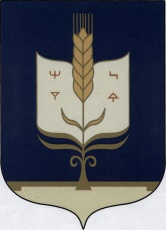                 АДМИНИСТРАЦИЯСЕЛЬСКОГО ПОСЕЛЕНИЯ ТЯТЕР-АРАСЛАНОВСКИЙ  СЕЛЬСОВЕТМУНИЦИПАЛЬНОГО РАЙОНАСТЕРЛИБАШЕВСКИЙ РАЙОН РЕСПУБЛИКИ БАШКОРТОСТАННаименованиепрограммыМуниципальная программа:«Профилактика терроризма, экстремизма и наркомании на территории сельского поселения Тятер-Араслановский сельсовет муниципального района Стерлибашевский район Республики Башкортостан на 2019 -2021 годы»Основаниеразработкипрограммы-Конституция Российской Федерации;-Федеральный Закон от 06.10.2003. № 131-ФЗ «Об общих принципах организации местного самоуправления в Российской Федерации»;-Федеральный Закон от 25.07.2002. № 114-ФЗ «О противодействии экстремистской деятельности»;-Федеральный Закон от 08.01.1998. №3-ФЗ «О наркотических средствах и психотропных веществах»;-Указ Президента Российской Федерации от 15.06. 2006. № 116 «О мерах по противодействию терроризму;-Указ Президента Российской Федерации от 18 октября 2007 года «О дополнительных мерах по противодействию незаконному обороту наркотических средств, психотропных веществ и их аналогов»:-Федеральный Закон от 7 февраля 2011года № 3-фз «О полиции»;-Федеральный закон  -Устав сельского поселения Тятер-Араслановский сельсовет муниципального района Стерлибашевский район Республики Башкортостан.ЗаказчикпрограммыАдминистрация сельского поселения Тятер-Араслановский сельсовет муниципального района Стерлибашевский район Республики БашкортостанПериод реализации программы2019-2021 годыЦели программыПрофилактика терроризма, экстремизма и наркомании и защита жизни граждан, проживающих на территории сельского поселения Тятер-Араслановский сельсовет муниципального района Стерлибашевский район Республики Башкортостан от террористических и экстремистских актов, укрепление законности и правопорядка.Задачипрограммы1. Уменьшение проявлений экстремизма и негативного отношения к лицам других национальностей и религиозных конфессий.2. Формирование у населения внутренней потребности в толерантном поведении к людям других национальностей и религиозных конфессий на основе ценностей многонационального российского общества, культурного самосознания, принципов соблюдения прав и свобод человека.3. Формирование толерантности и межэтнической культуры в молодежной среде, профилактика агрессивного поведения.4. Информирование населения сельского поселения Тятер-Араслановский сельсовет муниципального района Стерлибашевский район Республики Башкортостан по вопросам противодействия терроризму и экстремизму.5. Содействие правоохранительным органам в выявлении правонарушений и преступлений данной категории, а также ликвидации их последствий.6. Пропаганда толерантного поведения к людям других национальностей и религиозных конфессий.7. Организация воспитательной работы среди детей и молодежи, направленная на устранение причин и условий, способствующих совершению действий экстремистского характера.8. Недопущение наличия свастики и иных элементов экстремистской направленности в населенных пунктах муниципального образования.9. Противодействие распространению наркотическихсредств и психотропных веществ на территории сельского поселения Тятер-Араслановский сельсовет муниципального района Стерлибашевский район Республики Башкортостан.Сроки и этапы реализации муниципальной программыС 2019 года по 2021 годОбъёмы и источники финансирования муниципальной программыФинансирование муниципальной программы предусматривается в объёме 15000. рублей, в том числе 2019 г.- 5000 руб. 2020 г.-5000 руб. 2021 г.- 5000 руб.Структурапрограммы1) Паспорт программы.2) Раздел 1. Содержание проблемы и обоснование необходимости ее решения программными методами.3) Раздел 2. Основные цели и задачи программы.4) Раздел 3. Нормативное обеспечение программы.5) Раздел 4. Основные мероприятия программы.5) Раздел 5. Механизм реализации программы, включая организацию управления программой и контроль за ходом ее реализации.Ожидаемые результаты от реализации программы1. Обеспечение условий для успешной социокультурной адаптации молодежи.2. Противодействия проникновению в общественное сознание идей религиозного фундаментализма, экстремизма и нетерпимости.3. Совершенствование форм и методов работы органа местного самоуправления по профилактике проявлений ксенофобии, национальной и расовой нетерпимости, противодействию этнической дискриминации, борьбы с распространением наркотических средств и психотропных веществ.4. Создание эффективной системы правовых, организационных и идеологических механизмов противодействия экстремизму, этнической и религиозной нетерпимости.Источники финансированияБюджет  сельского поселенияИсполнителипрограммы- Администрация сельского поселения Тятер-Араслановский сельсовет муниципального района Стерлибашевский район Республики Башкортостан;- Учреждения здравоохранения;- Образовательные учреждения;- Учреждения культуры;- Общественные организации.РазработчикАдминистрация сельского поселения Тятер-Араслановский сельсовет муниципального района Стерлибашевский район Республики Башкортостан.1.Нормативно-правовое и организационное обеспечение реализации муниципальной Программы, информационно-пропагандистская работа1.Нормативно-правовое и организационное обеспечение реализации муниципальной Программы, информационно-пропагандистская работа1.Нормативно-правовое и организационное обеспечение реализации муниципальной Программы, информационно-пропагандистская работа1.Нормативно-правовое и организационное обеспечение реализации муниципальной Программы, информационно-пропагандистская работа1.Нормативно-правовое и организационное обеспечение реализации муниципальной Программы, информационно-пропагандистская работа1.Нормативно-правовое и организационное обеспечение реализации муниципальной Программы, информационно-пропагандистская работа1.Нормативно-правовое и организационное обеспечение реализации муниципальной Программы, информационно-пропагандистская работа1.Нормативно-правовое и организационное обеспечение реализации муниципальной Программы, информационно-пропагандистская работа1.Нормативно-правовое и организационное обеспечение реализации муниципальной Программы, информационно-пропагандистская работаНаименование мероприятийНаименование мероприятийИсполнительИсполнительСроки  исполненияСроки  исполненияПрогнозируемый объем финансирования1.11.1Разработка,  издание и распространение в местах массового пребывания людей информационных материалов (памяток, листовок,буклетов) размещение плакатов и баннеров по вопросам противодействия терроризму и экстремизму Разработка,  издание и распространение в местах массового пребывания людей информационных материалов (памяток, листовок,буклетов) размещение плакатов и баннеров по вопросам противодействия терроризму и экстремизму Администрация сельского поселенияАдминистрация сельского поселения2019-2021 г.2019-2021 г.15000 руб.1.2.1.2.Совместное проведение занятий с учащимися, способствующих развитию межконфессионального диалога, укреплению установок толерантного сознания и поведения среди молодежиСовместное проведение занятий с учащимися, способствующих развитию межконфессионального диалога, укреплению установок толерантного сознания и поведения среди молодежиМБОУ ООШ с. Тятер-Арасланово (по согласованию) Администрация сельского поселенияМБОУ ООШ с. Тятер-Арасланово (по согласованию) Администрация сельского поселениясентябрь – май 2019-2021 г.сентябрь – май 2019-2021 г.1.3.1.3.Организация и проведение коррекционных занятий, классных часов с учащимися на тему: «Учимся решать конфликты» 5-11 класс; «толерантность дорога к миру» 1-11 класс; «Действия при чрезвычайных ситуациях» 1-4 класс; «Медиабезопастность и Интернет»; «Защити себя сам»Организация и проведение коррекционных занятий, классных часов с учащимися на тему: «Учимся решать конфликты» 5-11 класс; «толерантность дорога к миру» 1-11 класс; «Действия при чрезвычайных ситуациях» 1-4 класс; «Медиабезопастность и Интернет»; «Защити себя сам»МБОУ ООШ с. Тятер-Арасланово (по согласованию) Администрация сельского поселенияМБОУ ООШ с. Тятер-Арасланово (по согласованию) Администрация сельского поселениясентябрь – май 2019-2021 г.сентябрь – май 2019-2021 г.1.4.1.4.Организация и проведение классного часа  тему: «День Конституции», «Я гражданин России».Организация и проведение классного часа  тему: «День Конституции», «Я гражданин России».МБОУ ООШ с. Тятер-Арасланово (по согласованию) Администрация сельского поселенияМБОУ ООШ с. Тятер-Арасланово (по согласованию) Администрация сельского поселениядекабрь – май 2019-2021 г.декабрь – май 2019-2021 г.1.51.5Профилактика терроризма и экстремизма «Мир под прицелом»-беседа круглый столПрофилактика терроризма и экстремизма «Мир под прицелом»-беседа круглый столАдминистрация сельского поселенияТятер-Араслановский СДК,  библиотека (по согласованию)Администрация сельского поселенияТятер-Араслановский СДК,  библиотека (по согласованию)2019-20212019-2021-1.6.1.6.Единый урок Права «Конституция РФ о межэтнических отношениях»Единый урок Права «Конституция РФ о межэтнических отношениях»МБОУ СОШ с. Тятер-Арасланово (по согласованию) Администрация сельского поселенияМБОУ СОШ с. Тятер-Арасланово (по согласованию) Администрация сельского поселениядекабрь – февраль 2019-2021 г.декабрь – февраль 2019-2021 г.1.31.3Обеспечение контроля за состоянием общественного  порядка на улицах и в общественных местах, принятие мер по недопущению совершения террористических актов при  проведении массовых мероприятийОбеспечение контроля за состоянием общественного  порядка на улицах и в общественных местах, принятие мер по недопущению совершения террористических актов при  проведении массовых мероприятийАдминистрация сельского поселенияАдминистрация сельского поселенияпостояннопостоянно-1.41.4Осуществление профилактики экстремистских проявлений в молодежной среде и в семьях, находящихся в трудной жизненной ситуации ( обход по домам)Осуществление профилактики экстремистских проявлений в молодежной среде и в семьях, находящихся в трудной жизненной ситуации ( обход по домам)Администрация сельского поселенияАдминистрация сельского поселенияпостоянно постоянно -Ожидаемые конечные результаты:улучшение информационно обеспечения в сфере противодействия преступности; Нормативно-правовое регулирование мероприятий; совершенствование профилактики правонарушений; ежемесячное размещение информационных материалов; обеспечение размещения материалов, направленных на противодействие экстремизму информирование населения о правилах поведения в случае террористических угроз; проведение информационно-пропагандистских мероприятии на постоянной основе; повышение эффективности антитеррористической работыОжидаемые конечные результаты:улучшение информационно обеспечения в сфере противодействия преступности; Нормативно-правовое регулирование мероприятий; совершенствование профилактики правонарушений; ежемесячное размещение информационных материалов; обеспечение размещения материалов, направленных на противодействие экстремизму информирование населения о правилах поведения в случае террористических угроз; проведение информационно-пропагандистских мероприятии на постоянной основе; повышение эффективности антитеррористической работыОжидаемые конечные результаты:улучшение информационно обеспечения в сфере противодействия преступности; Нормативно-правовое регулирование мероприятий; совершенствование профилактики правонарушений; ежемесячное размещение информационных материалов; обеспечение размещения материалов, направленных на противодействие экстремизму информирование населения о правилах поведения в случае террористических угроз; проведение информационно-пропагандистских мероприятии на постоянной основе; повышение эффективности антитеррористической работыОжидаемые конечные результаты:улучшение информационно обеспечения в сфере противодействия преступности; Нормативно-правовое регулирование мероприятий; совершенствование профилактики правонарушений; ежемесячное размещение информационных материалов; обеспечение размещения материалов, направленных на противодействие экстремизму информирование населения о правилах поведения в случае террористических угроз; проведение информационно-пропагандистских мероприятии на постоянной основе; повышение эффективности антитеррористической работыОжидаемые конечные результаты:улучшение информационно обеспечения в сфере противодействия преступности; Нормативно-правовое регулирование мероприятий; совершенствование профилактики правонарушений; ежемесячное размещение информационных материалов; обеспечение размещения материалов, направленных на противодействие экстремизму информирование населения о правилах поведения в случае террористических угроз; проведение информационно-пропагандистских мероприятии на постоянной основе; повышение эффективности антитеррористической работыОжидаемые конечные результаты:улучшение информационно обеспечения в сфере противодействия преступности; Нормативно-правовое регулирование мероприятий; совершенствование профилактики правонарушений; ежемесячное размещение информационных материалов; обеспечение размещения материалов, направленных на противодействие экстремизму информирование населения о правилах поведения в случае террористических угроз; проведение информационно-пропагандистских мероприятии на постоянной основе; повышение эффективности антитеррористической работыОжидаемые конечные результаты:улучшение информационно обеспечения в сфере противодействия преступности; Нормативно-правовое регулирование мероприятий; совершенствование профилактики правонарушений; ежемесячное размещение информационных материалов; обеспечение размещения материалов, направленных на противодействие экстремизму информирование населения о правилах поведения в случае террористических угроз; проведение информационно-пропагандистских мероприятии на постоянной основе; повышение эффективности антитеррористической работыОжидаемые конечные результаты:улучшение информационно обеспечения в сфере противодействия преступности; Нормативно-правовое регулирование мероприятий; совершенствование профилактики правонарушений; ежемесячное размещение информационных материалов; обеспечение размещения материалов, направленных на противодействие экстремизму информирование населения о правилах поведения в случае террористических угроз; проведение информационно-пропагандистских мероприятии на постоянной основе; повышение эффективности антитеррористической работыОжидаемые конечные результаты:улучшение информационно обеспечения в сфере противодействия преступности; Нормативно-правовое регулирование мероприятий; совершенствование профилактики правонарушений; ежемесячное размещение информационных материалов; обеспечение размещения материалов, направленных на противодействие экстремизму информирование населения о правилах поведения в случае террористических угроз; проведение информационно-пропагандистских мероприятии на постоянной основе; повышение эффективности антитеррористической работы2. Борьба с преступностью, терроризмом и экстремизмом, противодействие незаконному обороту наркотических средств, психотропных веществ2. Борьба с преступностью, терроризмом и экстремизмом, противодействие незаконному обороту наркотических средств, психотропных веществ2. Борьба с преступностью, терроризмом и экстремизмом, противодействие незаконному обороту наркотических средств, психотропных веществ2. Борьба с преступностью, терроризмом и экстремизмом, противодействие незаконному обороту наркотических средств, психотропных веществ2. Борьба с преступностью, терроризмом и экстремизмом, противодействие незаконному обороту наркотических средств, психотропных веществ2. Борьба с преступностью, терроризмом и экстремизмом, противодействие незаконному обороту наркотических средств, психотропных веществ2. Борьба с преступностью, терроризмом и экстремизмом, противодействие незаконному обороту наркотических средств, психотропных веществ2. Борьба с преступностью, терроризмом и экстремизмом, противодействие незаконному обороту наркотических средств, психотропных веществ2. Борьба с преступностью, терроризмом и экстремизмом, противодействие незаконному обороту наркотических средств, психотропных веществ2.1.1 2.1.1  в сфере противодействия проявлениям терроризма и экстремизма: в сфере противодействия проявлениям терроризма и экстремизма:2019-20212019-2021Мероприятия антитеррористической направленности в образовательных учреждениях:Мероприятия антитеррористической направленности в образовательных учреждениях:МБОУ СОШ с. Тятер-Арасланово (по согласованию) Администрация сельского поселенияМБОУ СОШ с. Тятер-Арасланово (по согласованию) Администрация сельского поселенияПроведение инструктажа с педагогами и учащимися с целью усиления антитеррористической защиты школыПроведение инструктажа с педагогами и учащимися с целью усиления антитеррористической защиты школыМБОУ СОШ с. Тятер-Арасланово (по согласованию) Администрация сельского поселенияМБОУ СОШ с. Тятер-Арасланово (по согласованию) Администрация сельского поселенияПроведение профилактических мероприятий по ЧС тренировочная эвакуация воспитанников, обучающихсяПроведение профилактических мероприятий по ЧС тренировочная эвакуация воспитанников, обучающихсяМБОУ СОШ с. Тятер-Арасланово,  МДОУ детский сад с. Айдарали ДОУ детский сад  с. Тятер-Арасланово    (по согласованию)Администрация сельского поселенияМБОУ СОШ с. Тятер-Арасланово,  МДОУ детский сад с. Айдарали ДОУ детский сад  с. Тятер-Арасланово    (по согласованию)Администрация сельского поселенияОбследование здания совместно с правоохранительными органами на наличие посторонних предметов при проведении массовых мероприятийОбследование здания совместно с правоохранительными органами на наличие посторонних предметов при проведении массовых мероприятий МБОУ СОШ с. Тятер-Арасланово, МДОУ детский сад с. Айдарали ДОУ детский сад  с. Тятер-Арасланово    (по согласованию)Администрация сельского поселения МБОУ СОШ с. Тятер-Арасланово, МДОУ детский сад с. Айдарали ДОУ детский сад  с. Тятер-Арасланово    (по согласованию)Администрация сельского поселения2.1.22.1.2В сфере незаконного оборота наркотических средств и психотропных веществВ сфере незаконного оборота наркотических средств и психотропных веществ2.1.32.1.3Освещение антитеррористической деятельности с указанием соответствующих номеров телефонов и разъяснением ответственности, в том числе родителей несовершеннолетних, за заведомо ложные сообщения об актах терроризма, разъяснительная работа среди населения, направленная на повышение бдительности и готовности к действиям при чрезвычайных ситуацияхОсвещение антитеррористической деятельности с указанием соответствующих номеров телефонов и разъяснением ответственности, в том числе родителей несовершеннолетних, за заведомо ложные сообщения об актах терроризма, разъяснительная работа среди населения, направленная на повышение бдительности и готовности к действиям при чрезвычайных ситуацияхМБОУ СОШ с. Тятер-Арасланово, Администрация сельского поселенияМБОУ СОШ с. Тятер-Арасланово, Администрация сельского поселенияпостояннопостоянно-Ожидаемые конечные результаты мероприятий: профилактика правонарушений, экстремизма, укрепление межнационального согласия; организация занятости и досуга несовершеннолетних; активизация работы по пресечению фактов незаконного оборота наркотических средствОжидаемые конечные результаты мероприятий: профилактика правонарушений, экстремизма, укрепление межнационального согласия; организация занятости и досуга несовершеннолетних; активизация работы по пресечению фактов незаконного оборота наркотических средствОжидаемые конечные результаты мероприятий: профилактика правонарушений, экстремизма, укрепление межнационального согласия; организация занятости и досуга несовершеннолетних; активизация работы по пресечению фактов незаконного оборота наркотических средствОжидаемые конечные результаты мероприятий: профилактика правонарушений, экстремизма, укрепление межнационального согласия; организация занятости и досуга несовершеннолетних; активизация работы по пресечению фактов незаконного оборота наркотических средствОжидаемые конечные результаты мероприятий: профилактика правонарушений, экстремизма, укрепление межнационального согласия; организация занятости и досуга несовершеннолетних; активизация работы по пресечению фактов незаконного оборота наркотических средствОжидаемые конечные результаты мероприятий: профилактика правонарушений, экстремизма, укрепление межнационального согласия; организация занятости и досуга несовершеннолетних; активизация работы по пресечению фактов незаконного оборота наркотических средствОжидаемые конечные результаты мероприятий: профилактика правонарушений, экстремизма, укрепление межнационального согласия; организация занятости и досуга несовершеннолетних; активизация работы по пресечению фактов незаконного оборота наркотических средствОжидаемые конечные результаты мероприятий: профилактика правонарушений, экстремизма, укрепление межнационального согласия; организация занятости и досуга несовершеннолетних; активизация работы по пресечению фактов незаконного оборота наркотических средствОжидаемые конечные результаты мероприятий: профилактика правонарушений, экстремизма, укрепление межнационального согласия; организация занятости и досуга несовершеннолетних; активизация работы по пресечению фактов незаконного оборота наркотических средств3. Профилактические мероприятия3. Профилактические мероприятия3. Профилактические мероприятия3. Профилактические мероприятия3. Профилактические мероприятия3. Профилактические мероприятия3. Профилактические мероприятия3. Профилактические мероприятия3. Профилактические мероприятия3.1Активизация участия общественности в деятельности формирований правоохранительной направленности: социально – профилактических центров, народных дружин, ОИПП (общественная инспекция по предупреждению правонарушений среди несовершеннолетнихАктивизация участия общественности в деятельности формирований правоохранительной направленности: социально – профилактических центров, народных дружин, ОИПП (общественная инспекция по предупреждению правонарушений среди несовершеннолетнихАдминистрация сельского поселенияАдминистрация сельского поселенияпостояннопостоянно3.2Помощь в трудоустройстве ищущих работу безработных граждан через УТ и СЗН ГУ ЦЗНПомощь в трудоустройстве ищущих работу безработных граждан через УТ и СЗН ГУ ЦЗНАдминистрация сельского поселенияАдминистрация сельского поселенияПо мере обращенияПо мере обращения3.3Проведение спортивных мероприятий среди подростков и молодёжи по пропаганде здорового образа жизниПроведение спортивных мероприятий среди подростков и молодёжи по пропаганде здорового образа жизниАдминистрация сельского поселенияАдминистрация сельского поселения2019-20212019-20213.4Проведение в молодежной среде широкомасштабных акций, пропагандирующих здоровый образ жизни «Жизнь без наркотиков» «Спорт против наркотиков».Проведение в молодежной среде широкомасштабных акций, пропагандирующих здоровый образ жизни «Жизнь без наркотиков» «Спорт против наркотиков».Администрация сельского поселения, Тятер-Араслановский СДК и библиотека (по согласованию)Администрация сельского поселения, Тятер-Араслановский СДК и библиотека (по согласованию)2019-20212019-20213.5Посещение семей, находящихся в трудной жизненной ситуации, в социальном опасном положении по вопросам профилактики алкоголизма и пропаганды здорового образа жизниПосещение семей, находящихся в трудной жизненной ситуации, в социальном опасном положении по вопросам профилактики алкоголизма и пропаганды здорового образа жизниАдминистрация сельского поселенияТятер-Араслановская СВА (по согласованию)Администрация сельского поселенияТятер-Араслановская СВА (по согласованию)постояннопостоянно3.6Организация профилактических рейдов совместно с ОВДОбход населенного пункта в целях  выявления последствий экстремистской деятельности, которые могут проявляться в виде нанесения на архитектурные сооружения символов и знаков экстремистской направленности.Организация профилактических рейдов совместно с ОВДОбход населенного пункта в целях  выявления последствий экстремистской деятельности, которые могут проявляться в виде нанесения на архитектурные сооружения символов и знаков экстремистской направленности.Администрация сельского поселенияУполномоченный участковый полиции  (по согласованию)Администрация сельского поселенияУполномоченный участковый полиции  (по согласованию)2019-20212019-20213.7Оказывать содействие  в проведении обследования  особо важных объектов  и объектов  жизнеобеспечения, объектов с массовым пребыванием людей в целях проверки состояния  их охраны, пожарной безопасности, антитеррористической защищенностиОказывать содействие  в проведении обследования  особо важных объектов  и объектов  жизнеобеспечения, объектов с массовым пребыванием людей в целях проверки состояния  их охраны, пожарной безопасности, антитеррористической защищенностиАдминистрация сельского поселения, собственники жилых помещенийАдминистрация сельского поселения, собственники жилых помещений2019-20212019-20213.8Оказывать содействие  по выявлению иностранных граждан и лиц без гражданства, незаконно находящихся на территории Российской Федерации с целью последующей их депортации за ее пределыОказывать содействие  по выявлению иностранных граждан и лиц без гражданства, незаконно находящихся на территории Российской Федерации с целью последующей их депортации за ее пределыАдминистрация сельского поселения, Участковый уполномоченный полицииАдминистрация сельского поселения, Участковый уполномоченный полиции2019-20212019-20213.9Проводить рабочие встречи  с представителями религиозных конфессий, национальных диаспор с целью выявления и пресечения фактов разжигания межрелигиозной и межнациональной розниПроводить рабочие встречи  с представителями религиозных конфессий, национальных диаспор с целью выявления и пресечения фактов разжигания межрелигиозной и межнациональной розниАдминистрация сельского поселенияАдминистрация сельского поселения2019-20212019-2021Ожидаемые конечные результаты мероприятий: профилактика экстремизма среди верующих граждан во время проведения богослужений, религиозных праздников; профилактика экстремизма, укрепление межнационального согласия; увеличение количества трудоустроенных лиц, в том числе освободившихся из мест лишения свободы; активизация здорового образа жизни, дальнейшее развитие физической культуры и спорта; формирование у подростков и молодёжи сознательного отказа от потребления наркотиков; профилактика правонарушений, безнадзорности и беспризорности среди несовершеннолетних путём вовлечения их в занятия физической культурой и спортом; участие населения в спортивных мероприятиях; вовлечение молодёжи в процесс формирования негативного отношения к пагубным зависимостям; привлечение подростков группы социального риска к занятиям спортом; повышение уровня знаний населения о формировании здорового образа жизни, профилактика наркомании, а также повышение уровня профессиональной подготовки.Ожидаемые конечные результаты мероприятий: профилактика экстремизма среди верующих граждан во время проведения богослужений, религиозных праздников; профилактика экстремизма, укрепление межнационального согласия; увеличение количества трудоустроенных лиц, в том числе освободившихся из мест лишения свободы; активизация здорового образа жизни, дальнейшее развитие физической культуры и спорта; формирование у подростков и молодёжи сознательного отказа от потребления наркотиков; профилактика правонарушений, безнадзорности и беспризорности среди несовершеннолетних путём вовлечения их в занятия физической культурой и спортом; участие населения в спортивных мероприятиях; вовлечение молодёжи в процесс формирования негативного отношения к пагубным зависимостям; привлечение подростков группы социального риска к занятиям спортом; повышение уровня знаний населения о формировании здорового образа жизни, профилактика наркомании, а также повышение уровня профессиональной подготовки.Ожидаемые конечные результаты мероприятий: профилактика экстремизма среди верующих граждан во время проведения богослужений, религиозных праздников; профилактика экстремизма, укрепление межнационального согласия; увеличение количества трудоустроенных лиц, в том числе освободившихся из мест лишения свободы; активизация здорового образа жизни, дальнейшее развитие физической культуры и спорта; формирование у подростков и молодёжи сознательного отказа от потребления наркотиков; профилактика правонарушений, безнадзорности и беспризорности среди несовершеннолетних путём вовлечения их в занятия физической культурой и спортом; участие населения в спортивных мероприятиях; вовлечение молодёжи в процесс формирования негативного отношения к пагубным зависимостям; привлечение подростков группы социального риска к занятиям спортом; повышение уровня знаний населения о формировании здорового образа жизни, профилактика наркомании, а также повышение уровня профессиональной подготовки.Ожидаемые конечные результаты мероприятий: профилактика экстремизма среди верующих граждан во время проведения богослужений, религиозных праздников; профилактика экстремизма, укрепление межнационального согласия; увеличение количества трудоустроенных лиц, в том числе освободившихся из мест лишения свободы; активизация здорового образа жизни, дальнейшее развитие физической культуры и спорта; формирование у подростков и молодёжи сознательного отказа от потребления наркотиков; профилактика правонарушений, безнадзорности и беспризорности среди несовершеннолетних путём вовлечения их в занятия физической культурой и спортом; участие населения в спортивных мероприятиях; вовлечение молодёжи в процесс формирования негативного отношения к пагубным зависимостям; привлечение подростков группы социального риска к занятиям спортом; повышение уровня знаний населения о формировании здорового образа жизни, профилактика наркомании, а также повышение уровня профессиональной подготовки.Ожидаемые конечные результаты мероприятий: профилактика экстремизма среди верующих граждан во время проведения богослужений, религиозных праздников; профилактика экстремизма, укрепление межнационального согласия; увеличение количества трудоустроенных лиц, в том числе освободившихся из мест лишения свободы; активизация здорового образа жизни, дальнейшее развитие физической культуры и спорта; формирование у подростков и молодёжи сознательного отказа от потребления наркотиков; профилактика правонарушений, безнадзорности и беспризорности среди несовершеннолетних путём вовлечения их в занятия физической культурой и спортом; участие населения в спортивных мероприятиях; вовлечение молодёжи в процесс формирования негативного отношения к пагубным зависимостям; привлечение подростков группы социального риска к занятиям спортом; повышение уровня знаний населения о формировании здорового образа жизни, профилактика наркомании, а также повышение уровня профессиональной подготовки.Ожидаемые конечные результаты мероприятий: профилактика экстремизма среди верующих граждан во время проведения богослужений, религиозных праздников; профилактика экстремизма, укрепление межнационального согласия; увеличение количества трудоустроенных лиц, в том числе освободившихся из мест лишения свободы; активизация здорового образа жизни, дальнейшее развитие физической культуры и спорта; формирование у подростков и молодёжи сознательного отказа от потребления наркотиков; профилактика правонарушений, безнадзорности и беспризорности среди несовершеннолетних путём вовлечения их в занятия физической культурой и спортом; участие населения в спортивных мероприятиях; вовлечение молодёжи в процесс формирования негативного отношения к пагубным зависимостям; привлечение подростков группы социального риска к занятиям спортом; повышение уровня знаний населения о формировании здорового образа жизни, профилактика наркомании, а также повышение уровня профессиональной подготовки.Ожидаемые конечные результаты мероприятий: профилактика экстремизма среди верующих граждан во время проведения богослужений, религиозных праздников; профилактика экстремизма, укрепление межнационального согласия; увеличение количества трудоустроенных лиц, в том числе освободившихся из мест лишения свободы; активизация здорового образа жизни, дальнейшее развитие физической культуры и спорта; формирование у подростков и молодёжи сознательного отказа от потребления наркотиков; профилактика правонарушений, безнадзорности и беспризорности среди несовершеннолетних путём вовлечения их в занятия физической культурой и спортом; участие населения в спортивных мероприятиях; вовлечение молодёжи в процесс формирования негативного отношения к пагубным зависимостям; привлечение подростков группы социального риска к занятиям спортом; повышение уровня знаний населения о формировании здорового образа жизни, профилактика наркомании, а также повышение уровня профессиональной подготовки.Ожидаемые конечные результаты мероприятий: профилактика экстремизма среди верующих граждан во время проведения богослужений, религиозных праздников; профилактика экстремизма, укрепление межнационального согласия; увеличение количества трудоустроенных лиц, в том числе освободившихся из мест лишения свободы; активизация здорового образа жизни, дальнейшее развитие физической культуры и спорта; формирование у подростков и молодёжи сознательного отказа от потребления наркотиков; профилактика правонарушений, безнадзорности и беспризорности среди несовершеннолетних путём вовлечения их в занятия физической культурой и спортом; участие населения в спортивных мероприятиях; вовлечение молодёжи в процесс формирования негативного отношения к пагубным зависимостям; привлечение подростков группы социального риска к занятиям спортом; повышение уровня знаний населения о формировании здорового образа жизни, профилактика наркомании, а также повышение уровня профессиональной подготовки.Ожидаемые конечные результаты мероприятий: профилактика экстремизма среди верующих граждан во время проведения богослужений, религиозных праздников; профилактика экстремизма, укрепление межнационального согласия; увеличение количества трудоустроенных лиц, в том числе освободившихся из мест лишения свободы; активизация здорового образа жизни, дальнейшее развитие физической культуры и спорта; формирование у подростков и молодёжи сознательного отказа от потребления наркотиков; профилактика правонарушений, безнадзорности и беспризорности среди несовершеннолетних путём вовлечения их в занятия физической культурой и спортом; участие населения в спортивных мероприятиях; вовлечение молодёжи в процесс формирования негативного отношения к пагубным зависимостям; привлечение подростков группы социального риска к занятиям спортом; повышение уровня знаний населения о формировании здорового образа жизни, профилактика наркомании, а также повышение уровня профессиональной подготовки.